ЗАКОН РЕСПУБЛИКИ БЕЛАРУСЬ5 января 2022 г. № 146-ЗО геноциде белорусского народаПринят Палатой представителей 14 декабря 2021 г.Одобрен Советом Республики 22 декабря 2021 г.   Настоящий Закон принят в целях сохранения памяти о миллионах советских граждан, которые стали жертвами в годы Великой Отечественной войны и послевоенный период, в соответствии с Конституцией Республики Беларусь, а также на основе Конвенции о предупреждении преступления геноцида и наказании за него от 9 декабря 1948 года, Конвенции о неприменимости срока давности к военным преступлениям и преступлениям против человечества от 26 ноября 1968 года и направлен на законодательное обеспечение защиты фундаментальных ценностей белорусского народа, установления действенных барьеров на пути попыток фальсификации событий и итогов Второй мировой войны, дачи справедливой оценки злодеяниям нацистских преступников и их пособников, националистических формирований в годы Великой Отечественной войны и послевоенный период.Статья 1. Совершенные нацистскими преступниками и их пособниками,националистическими формированиями в годы Великой Отечественной войны и послевоенный период злодеяния, направленные на планомерное физическое уничтожение белорусского народа путем убийства и иных действий, признаваемых геноцидом в соответствии с законодательными актами и нормами международного права, являются геноцидом белорусского народа.* Под послевоенным периодом для целей настоящего Закона понимается период по 31 декабря 1951 г.** Под белорусским народом для целей настоящей статьи понимаются советские граждане, проживавшие на территории Белорусской Советской Социалистической Республики в годы Великой Отечественной войны и (или) послевоенный период. Статья 2. Дополнить Уголовный кодекс Республики Беларусь от 9 июля 1999 г. статьей 1302 следующего содержания:«Статья 1302. Отрицание геноцида белорусского народа1. Отрицание геноцида белорусского народа, содержащееся в публичном выступлении, либо в печатном или публично демонстрирующемся произведении, либо в средствах массовой информации, либо в информации, размещенной в глобальной компьютерной сети Интернет, иной сети электросвязи общего пользования или выделенной сети электросвязи, –наказывается арестом, или ограничением свободы на срок до пяти лет, или лишением свободы на тот же срок.2. Действие, предусмотренное частью 1 настоящей статьи, совершенное лицом, ранее судимым за отрицание геноцида белорусского народа, либо должностным лицом с использованием своих служебных полномочий, –наказывается лишением свободы на срок от трех до десяти лет.».Статья 3. Генеральной прокуратуре принять дополнительные мерыпо всестороннему, полному и объективному исследованию обстоятельств геноцида белорусского народа, установлению лиц, причастных к его совершению, и их уголовному преследованию.Статья 4. Совету Министров Республики Беларусь:на постоянной основе принимать меры по:увековечению памяти жертв геноцида белорусского народа, а также по признанию и осуждению геноцида белорусского народа на международном уровне;распространению достоверной информации о геноциде белорусского народа, а также по просвещению граждан по вопросам геноцида белорусского народа;в шестимесячный срок принять иные меры, направленные на реализацию настоящего Закона.Статья 5. Настоящий Закон вступает в силу через десять дней после егоофициального опубликования.Президент Республики Беларусь А.Лукашенко   В годы нацистской оккупации (1941– 1944 гг.) на территории Беларуси: истреблено более 3 млн мирных граждан и военнопленных; угнано в немецкое рабство под угрозой смерти более 377 тысяч человек, из которых многие погибли в результате невыносимых условий труда, лишений и истязаний; разрушено и сожжено 209 городов, в том числе города Минск, Гомель, Витебск, Полоцк, Орша, Борисов, Слуцк; разрушено и сожжено более 9200 сел и деревень, в том числе 5295 населенных пунктов нацисты уничтожили вместе со всем или частью населения; уничтожено более 1270 тысяч построек в городах и на селе .   Геноцид – действия, совершаемые с намерением уничтожить, полностью или частично, какую-либо национальную, этническую, расовую или религиозную группу как таковую путем: • убийства членов этой группы; • причинения серьезных телесных повреждений или умственного расстройства членам такой группы; • мер, рассчитанных на предотвращение деторождения в такой группе; • насильственной передачи детей из одной человеческой группы в другую; • предумышленного создания жизненных условий, рассчитанных на полное или частичное физическое уничтожение этой группы.    В 1941 – 1945 гг. погибли и пропали без вести 872 жителя района и свыше ста жителей Сморгони.   За три года оккупации было уничтожено 4454 мирных жителей Сморгонского района.  Фашисты почти полностью уничтожили 13 деревень в Сморгонском районе:- Войниденяты (июль 1944г.) – сожжено 42 дома из 47;- Завелье (май 1944г.) – 15 домов из 16;- Колпея ( май 1944г.) – 35 домов из 38;- Нестанишки (июль 1942г.) – 42 дома из 47;- Новосёлки ( июнь 1944г.) – все 39 домов;- Ордея (май 1944г.) – 28 домов из 30;- Ротковичи ( февраль-апрель 1944г.) – 30 домов из 75;- Рудня ( июнь 1944г.) – 12 домов из 15;- Соченяты ( июнь 1944г.) – 29 домов из 57;- Студенец ( июнь 1944г.) – 6 домов из 10;- Теляки ( июнь 1942 г.) – 38 домов из 46;- Трилесино ( май 1944г.) – все 160 домов;- Укропенка ( май 1944г.) – все 49 домов.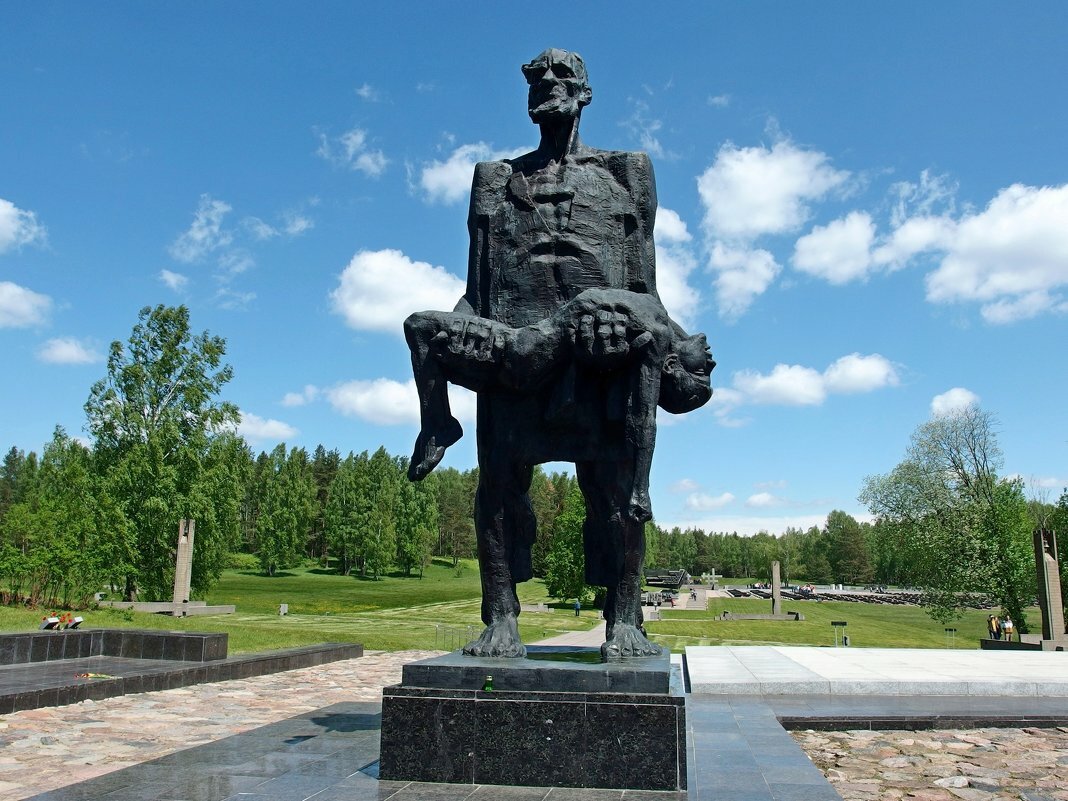 Хаты́нь, деревня  уничтоженная вместе с жителями 22 марта 1943 года карательным отрядом (118-й батальон шуцманшафта и особый батальон СС «Дирлевангер») из мести за убийство нескольких немецких военнослужащих окрестными партизанами: в соответствии с принципом коллективного наказания 149 жителей Хатыни (в том числе 75 детей) были сожжены заживо или расстреляны за возможное оказание жителями деревни помощи этим партизанам.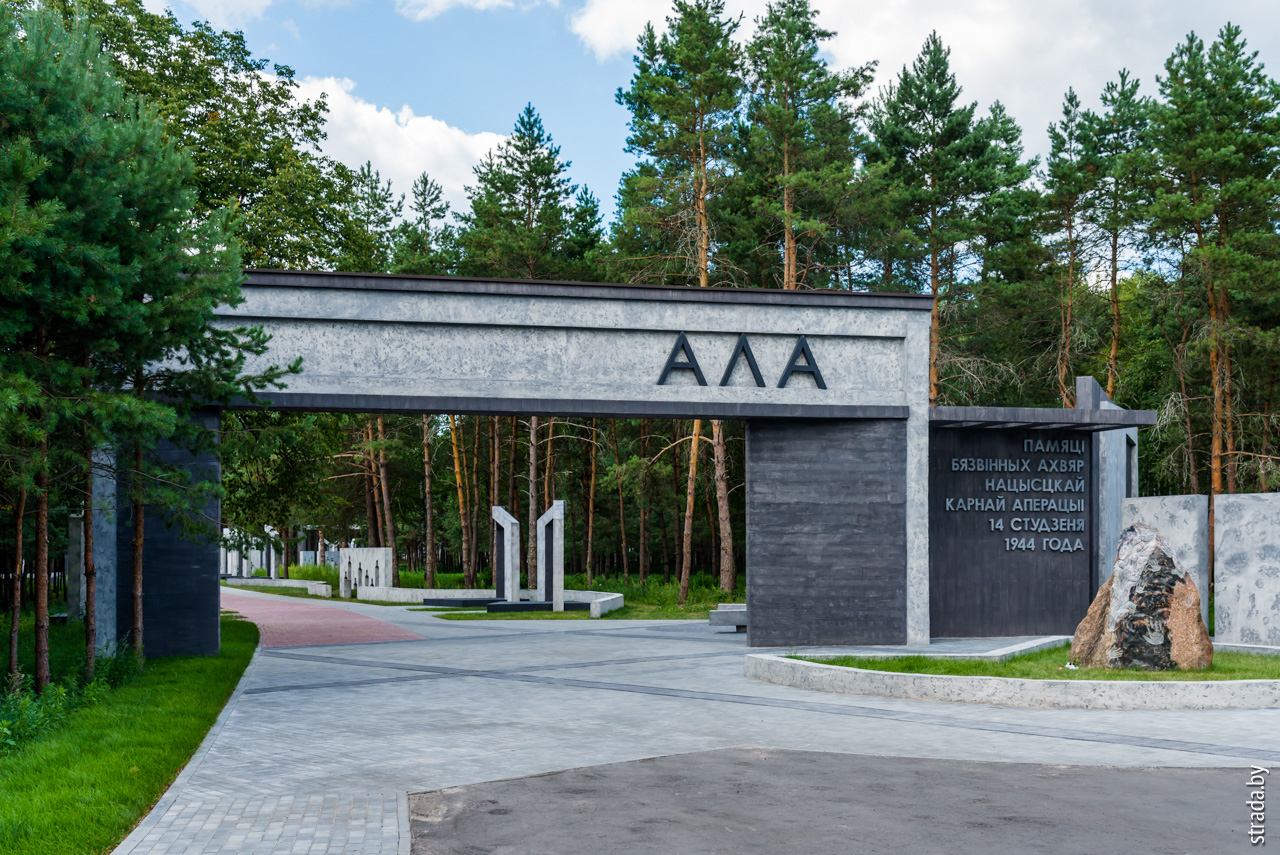  Перад Вялікай Айчыннай вайной у вёсцы налічвалася 34 двары і 168 жыхароў. У лютым 1943 года ў Алу, што знаходзілася ў глухім лесе, перасяліліся жыхары навакольных вёсак. 14 студзеня 1944 года фашысты спалілі гэтую вёску разам з жыхарамі — 1758 людзей, сярод якіх было 950 дзяцей.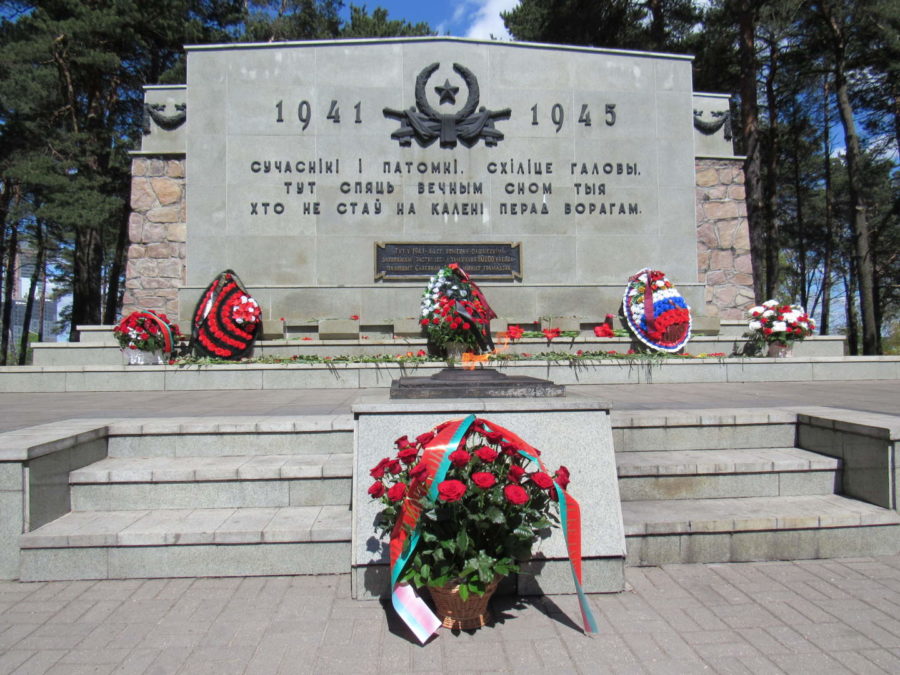    Шталаг-352 «Масюковщина» (известен под названием «Лесной лагерь») располагался в
Минском районе, в пяти километрах северо-западнее Минска близ деревни Масюковщина, к
югу от железнодорожной линии Минск — Вильнюс . Лагерь создан летом 1941 года и просуществовал до июня 1944 года. Этот лагерь — образец типичных нацистских лагерей смерти для военнопленных. За время существования в указанном лагере погибли свыше 80 000 советских военнопленных.
   Они были закопаны в ямах-могилах у деревни Глинище.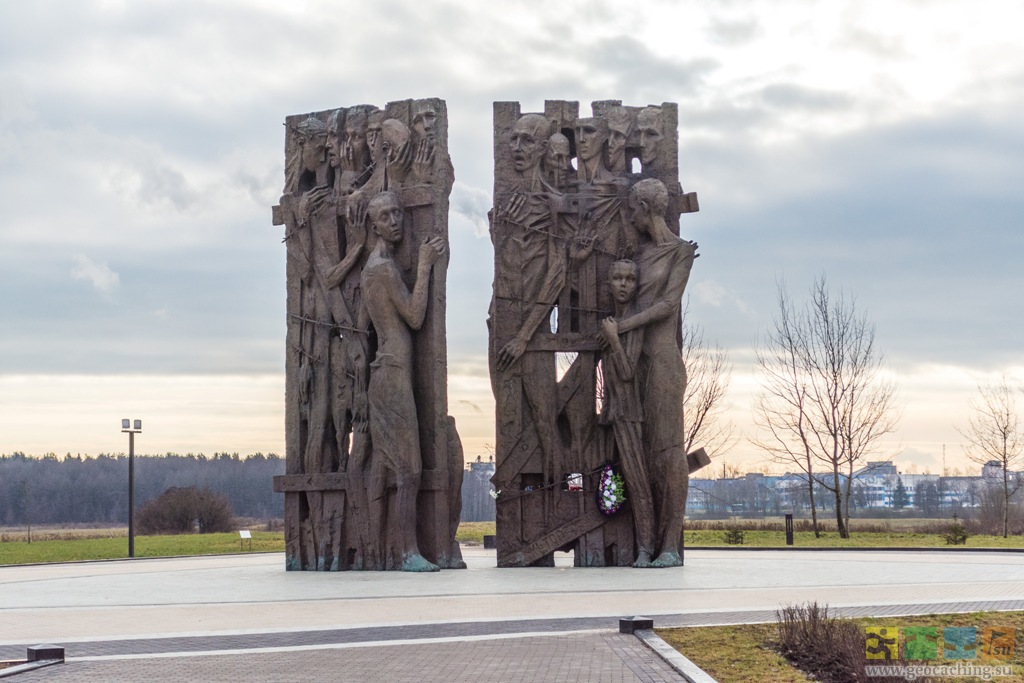 Лагерь смерти «Тростенец» находился в районе деревень Малый Тростенец и Большой Тростенец Минского района (в настоящее время этоместо находится в районе Партизанского проспекта г. Минска).Лагерь смерти «Тростенец» являлся самымкрупным на всей захваченной советской территории. По количеству уничтоженных людей –  546 000 человек – лагерь смерти «Тростенец» стоит в одном ряду с другими местами массового уничтожения в Европе: Аушвиц, Треблинка,
Собибор, Белжец, Майданек (все на территории
Польши) и Ясеновац (Хорватия).